Навстречу первым значкам ГТО!На протяжении нескольких недель воспитанники подготовительных к школе групп в детском саду и дома с особым усердием и волнением готовились  к  прохождению тестирования в рамках Всероссийского физкультурно – спортивного комплекса «Готов к труду и обороне» (ГТО). И вот этот день настал! 15 января 2020 года  в гости к ребятам пришёл специалист мобильного Центра тестирования ВФСК ГТО г. Пензы  Баландин Сергей Анатольевич.  Тесты 1 ступени (возрастная группа от 6 до 8 лет) комплекса ГТО – челночный бег (3* 10 м), отжимание от пола, наклон вперёд из положения стоя на гимнастической скамье, прыжок в длину с места, поднимание туловища из положения лёжа на спине за 1 мин (количество раз)  были выполнены на отлично. Во время сдачи нормативов дети не только радовались своим результатам, но и очень переживали за товарищей. Мы все вместе почувствовали себя маленькими участниками огромной команды  - КОМАНДЫ СПОРТСМЕНОВ РОССИИ!Фотоотчёт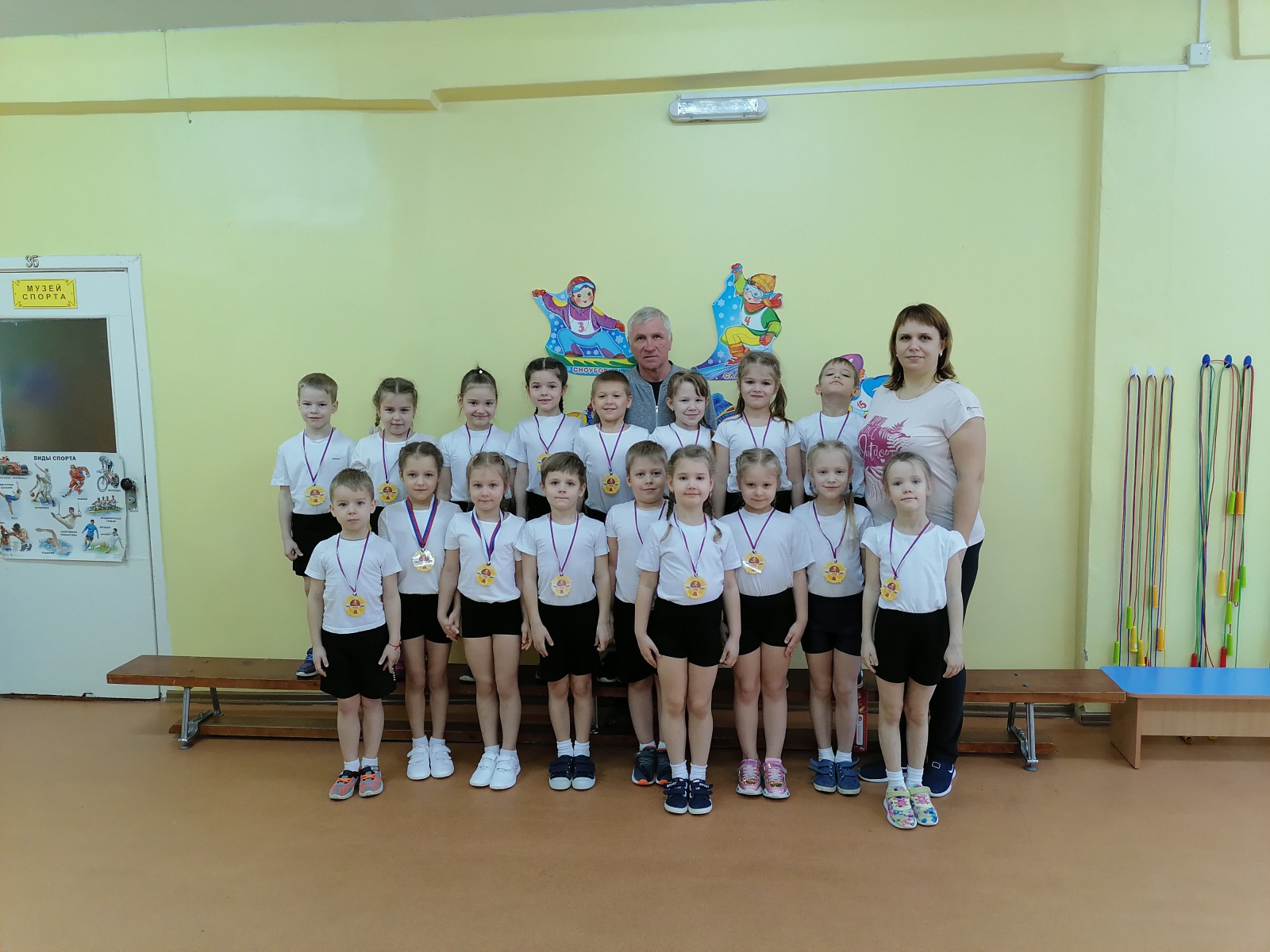 ГТО – это движение! ГТО – это успех! ГТО – здоровье! ГТО – это для всех!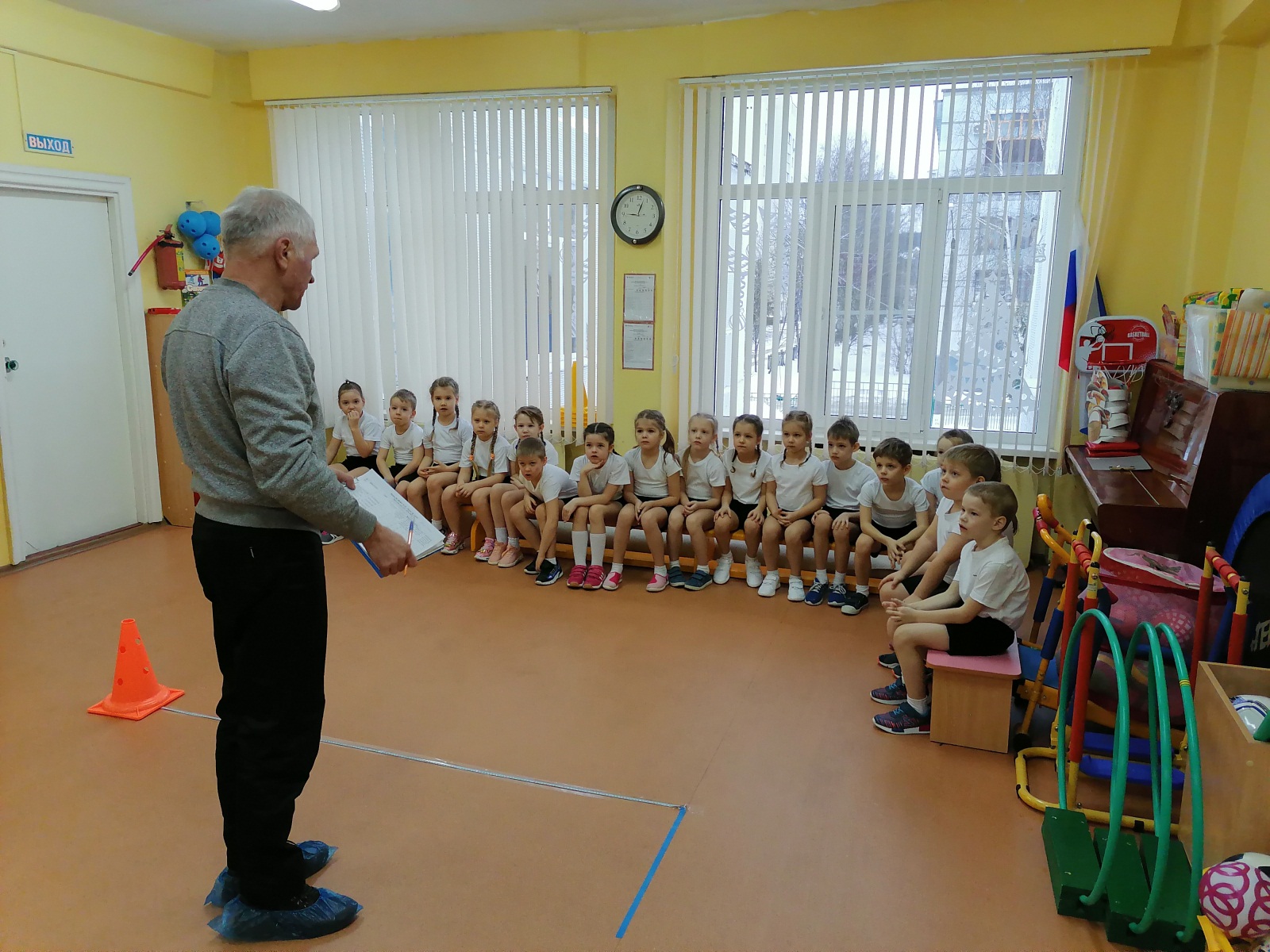 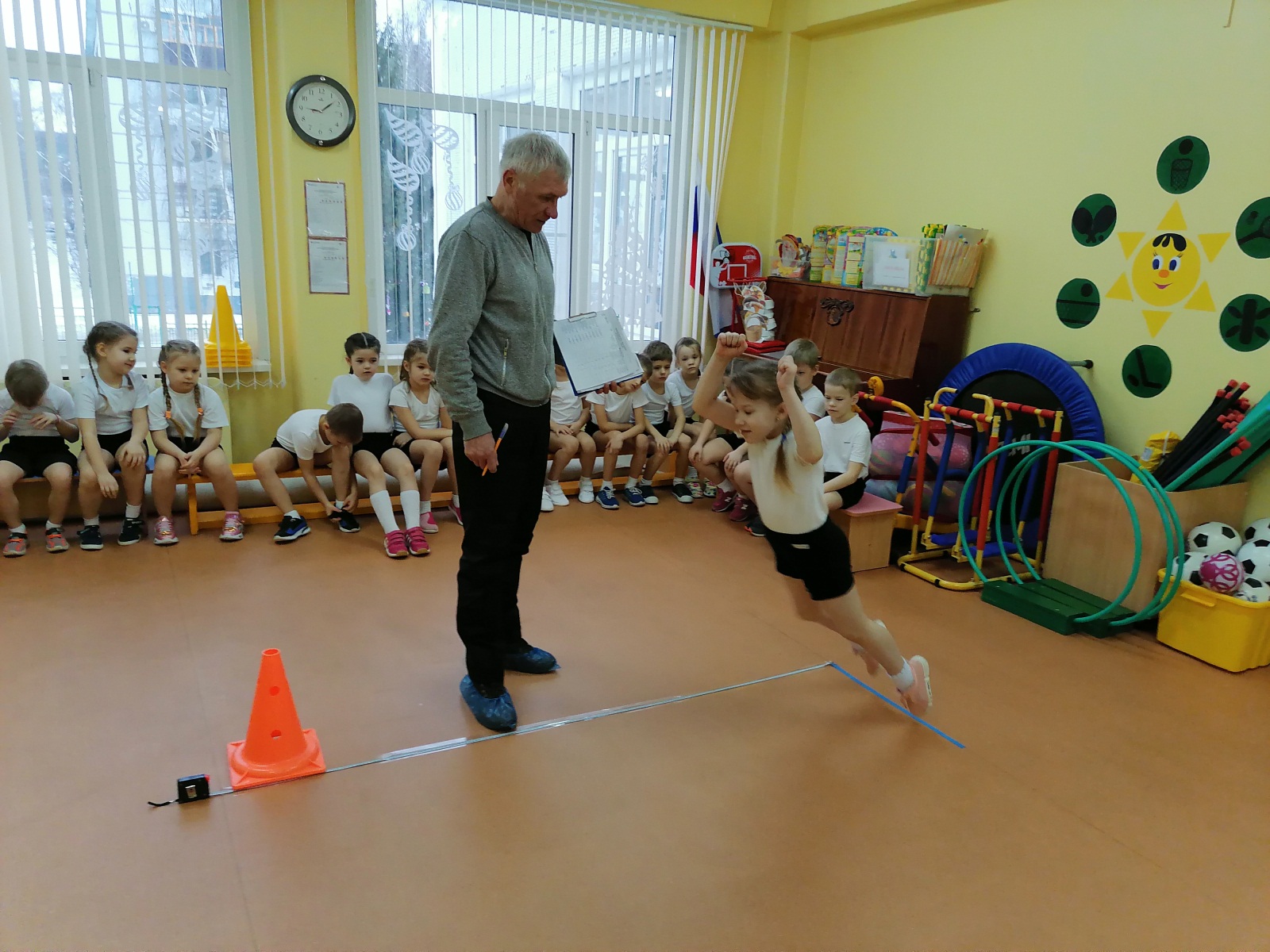 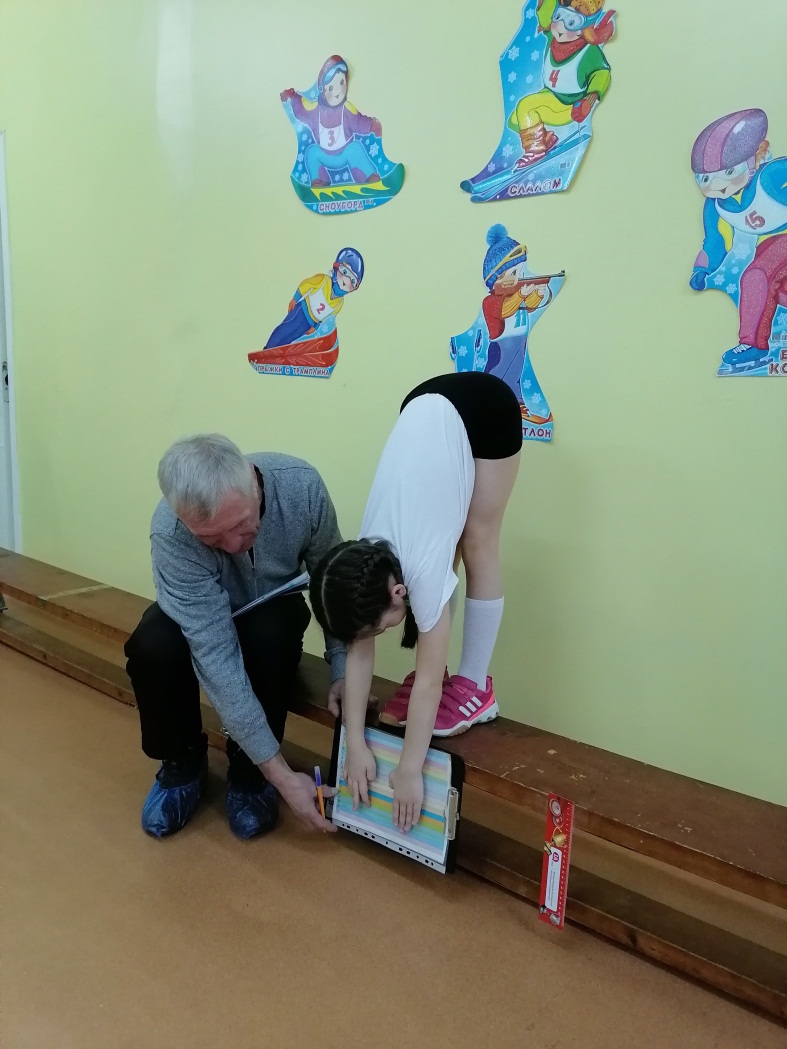 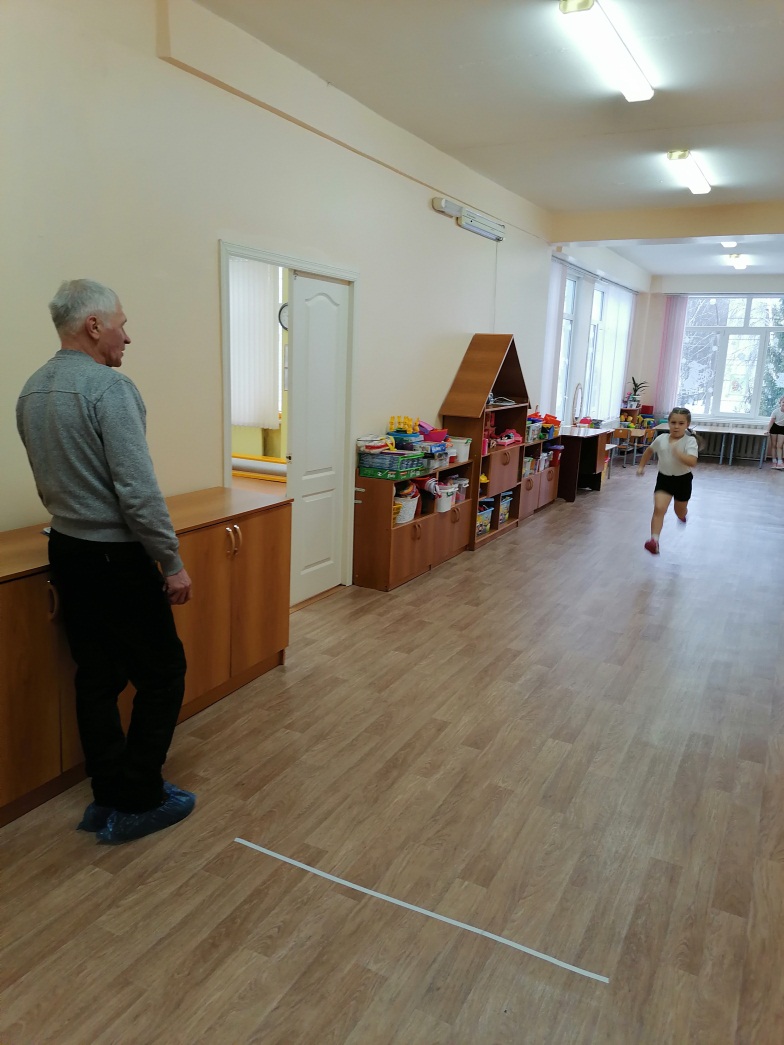 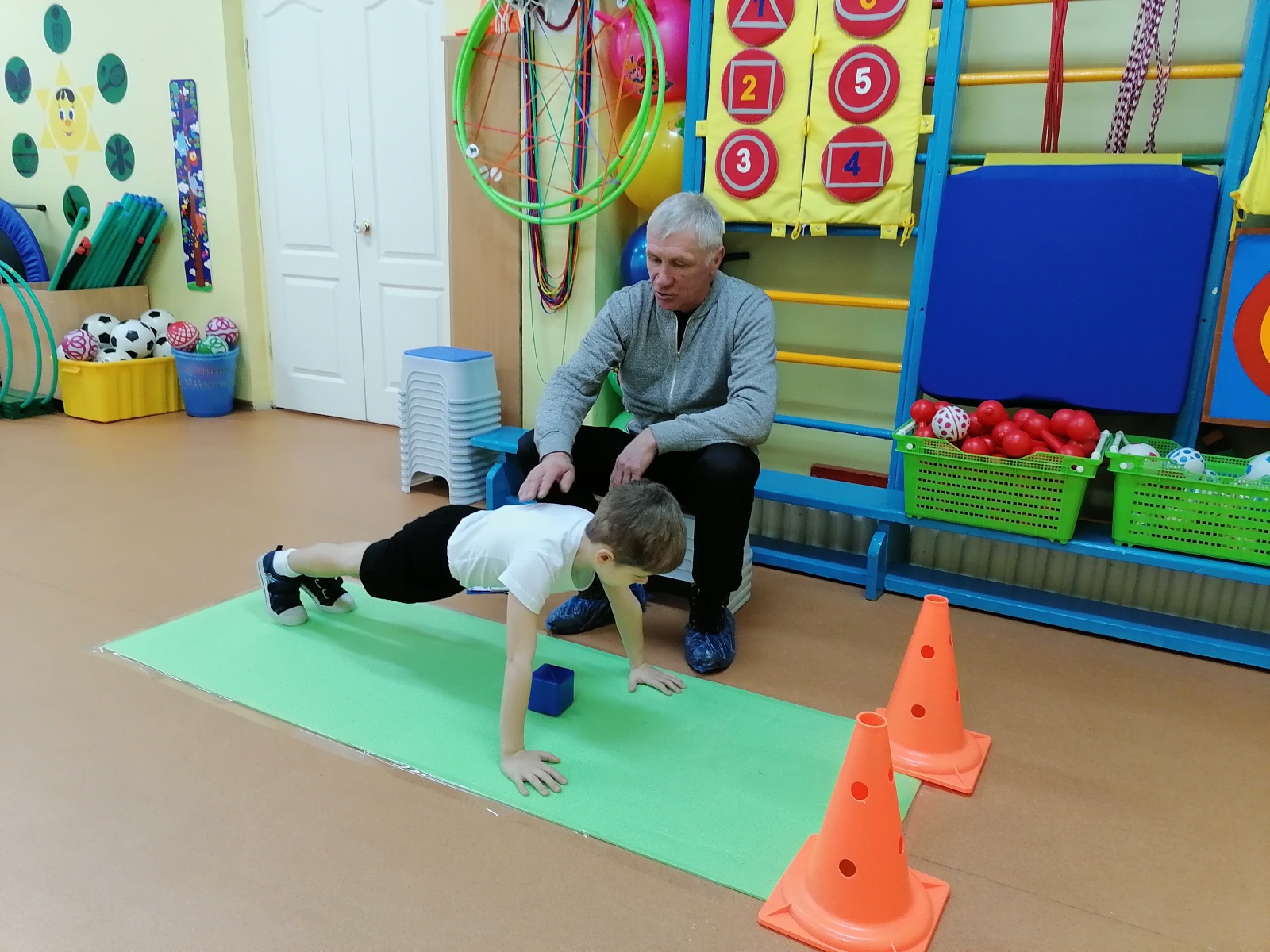 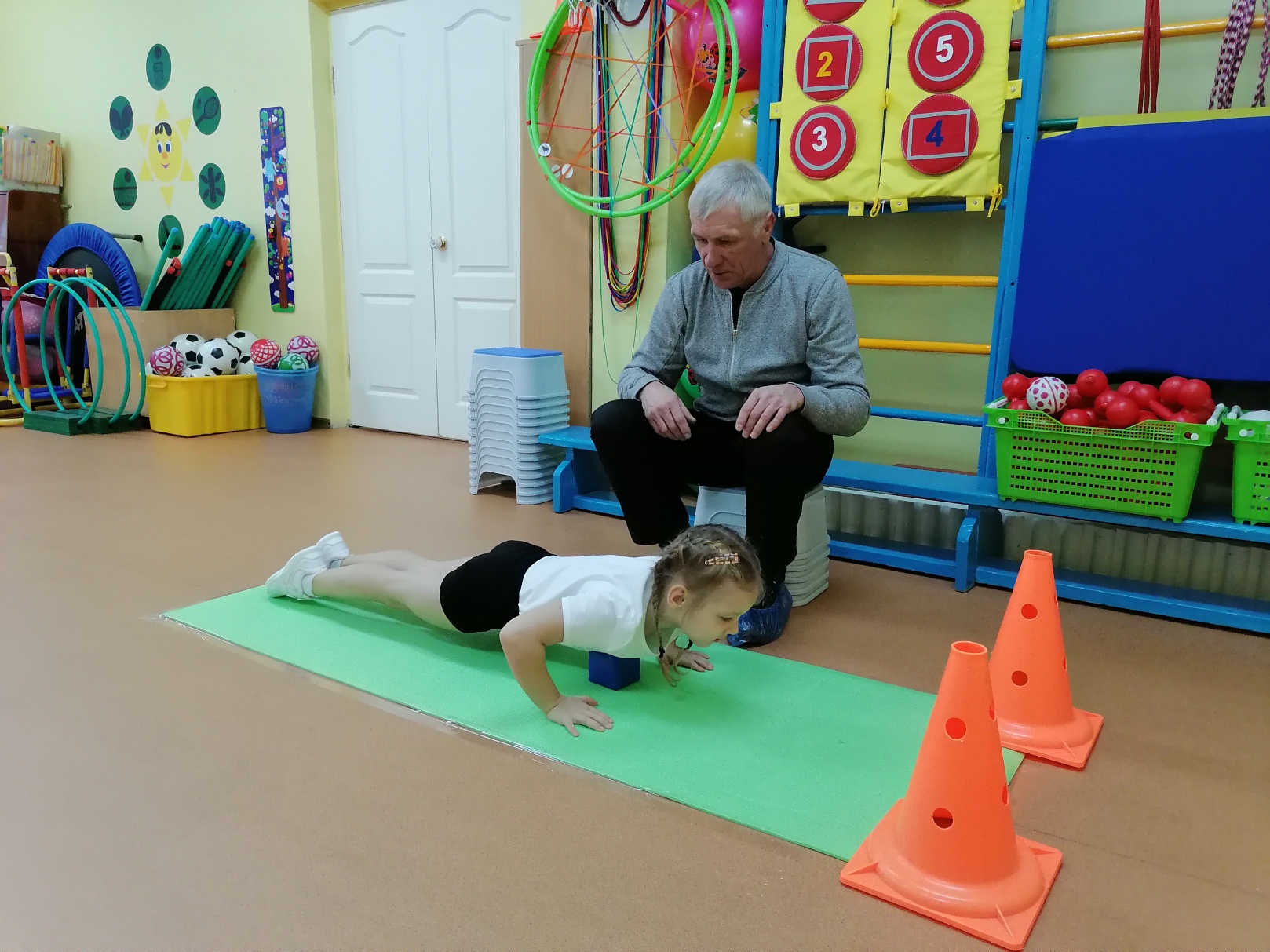 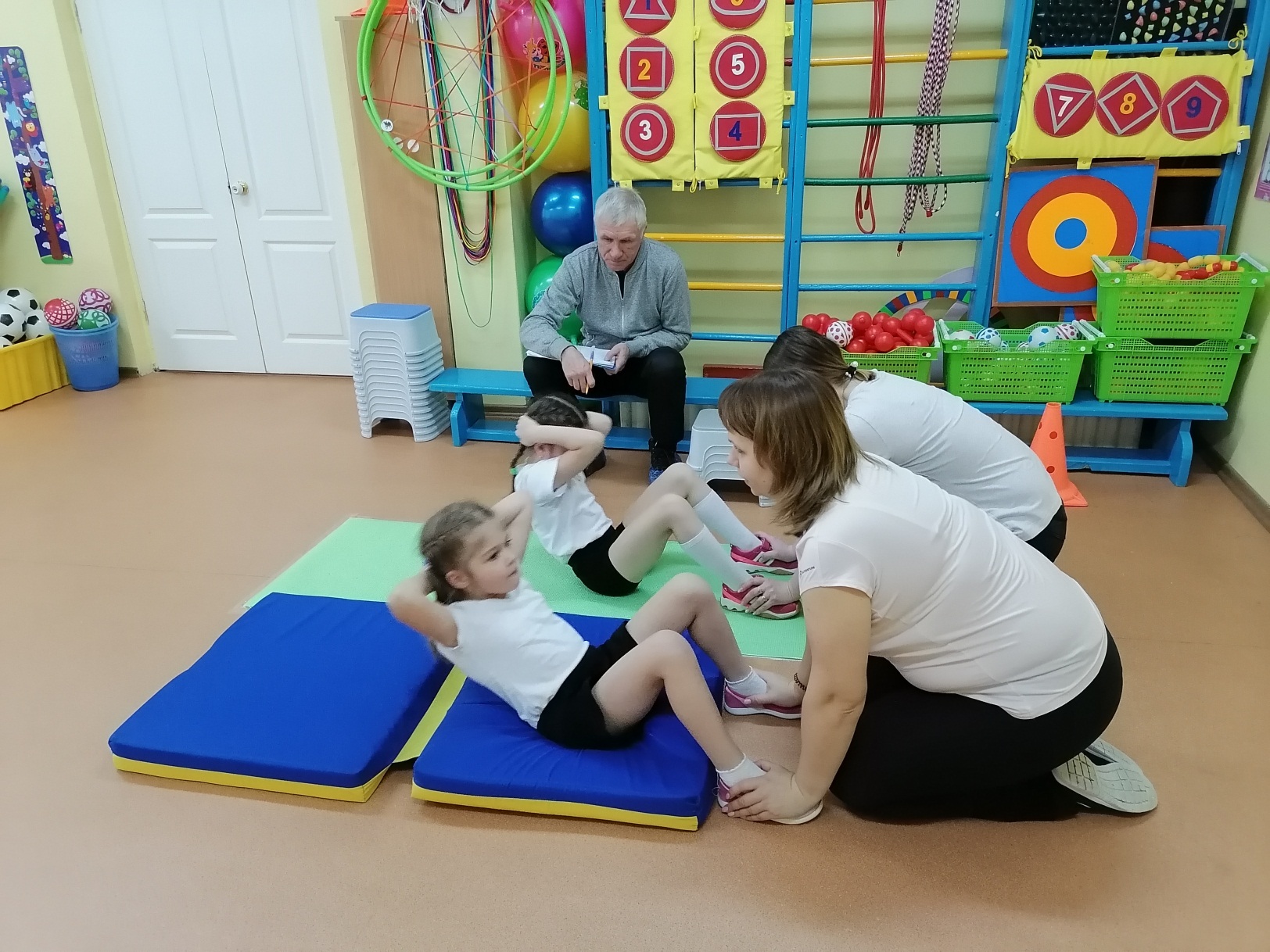 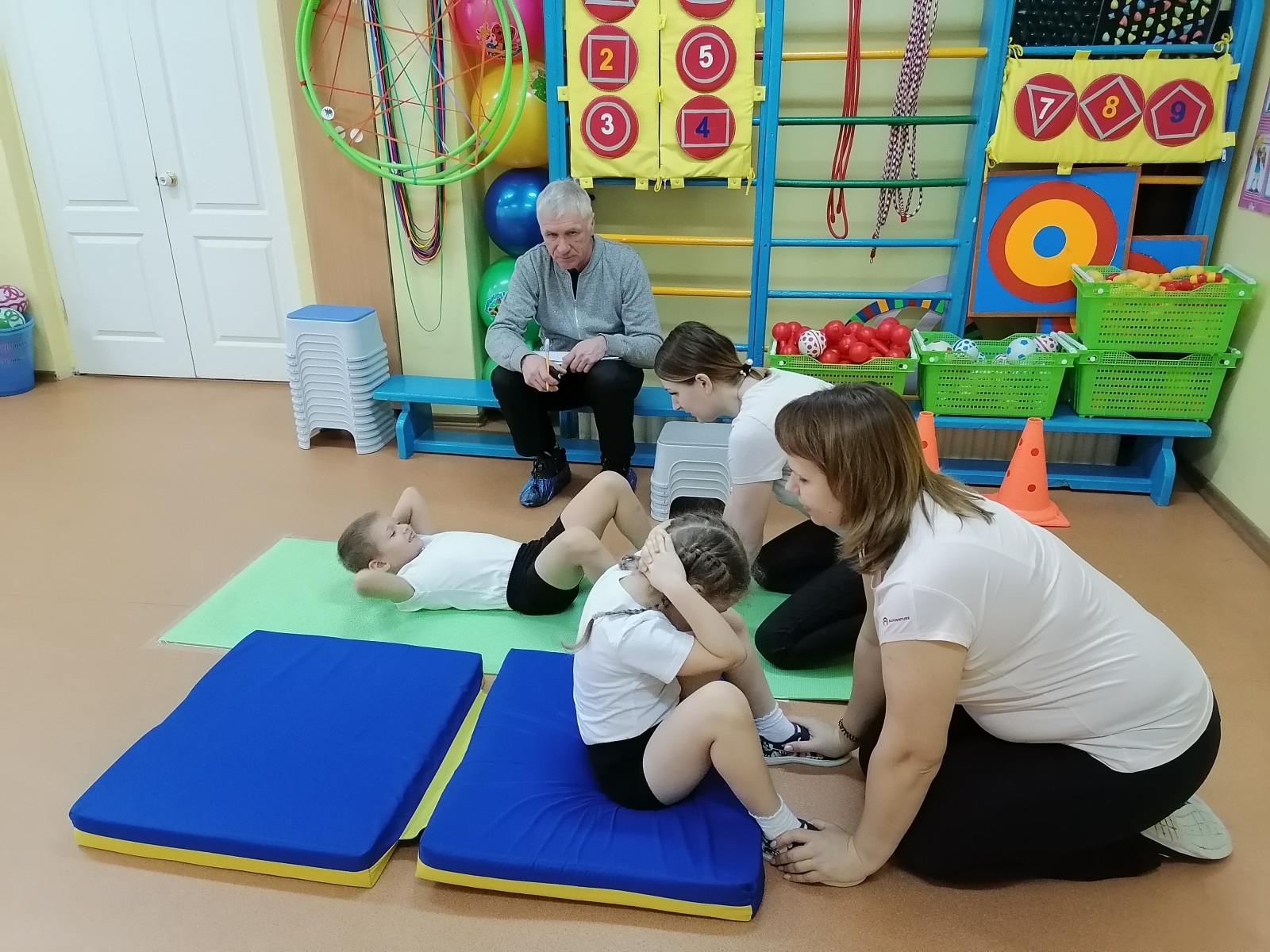 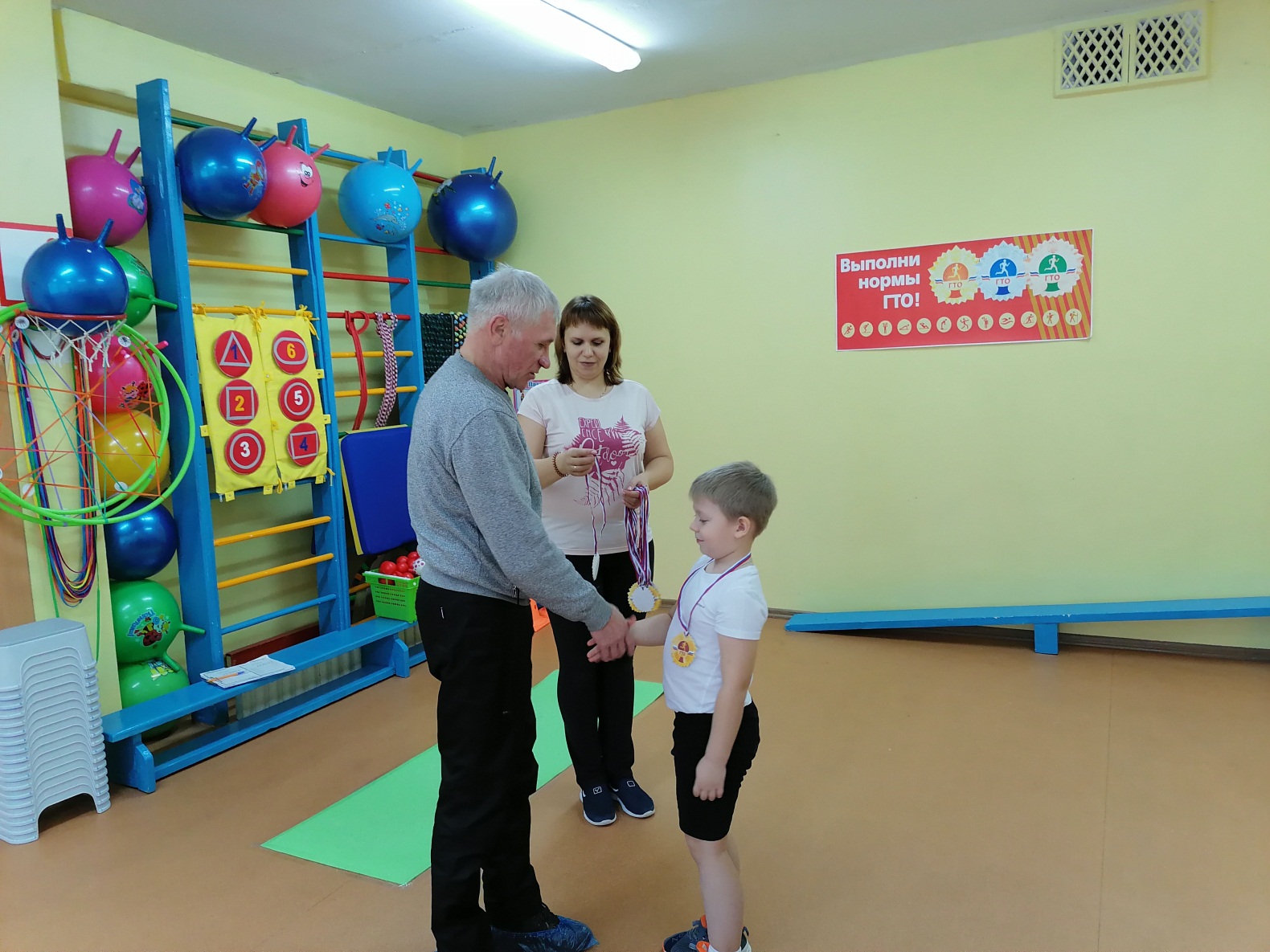 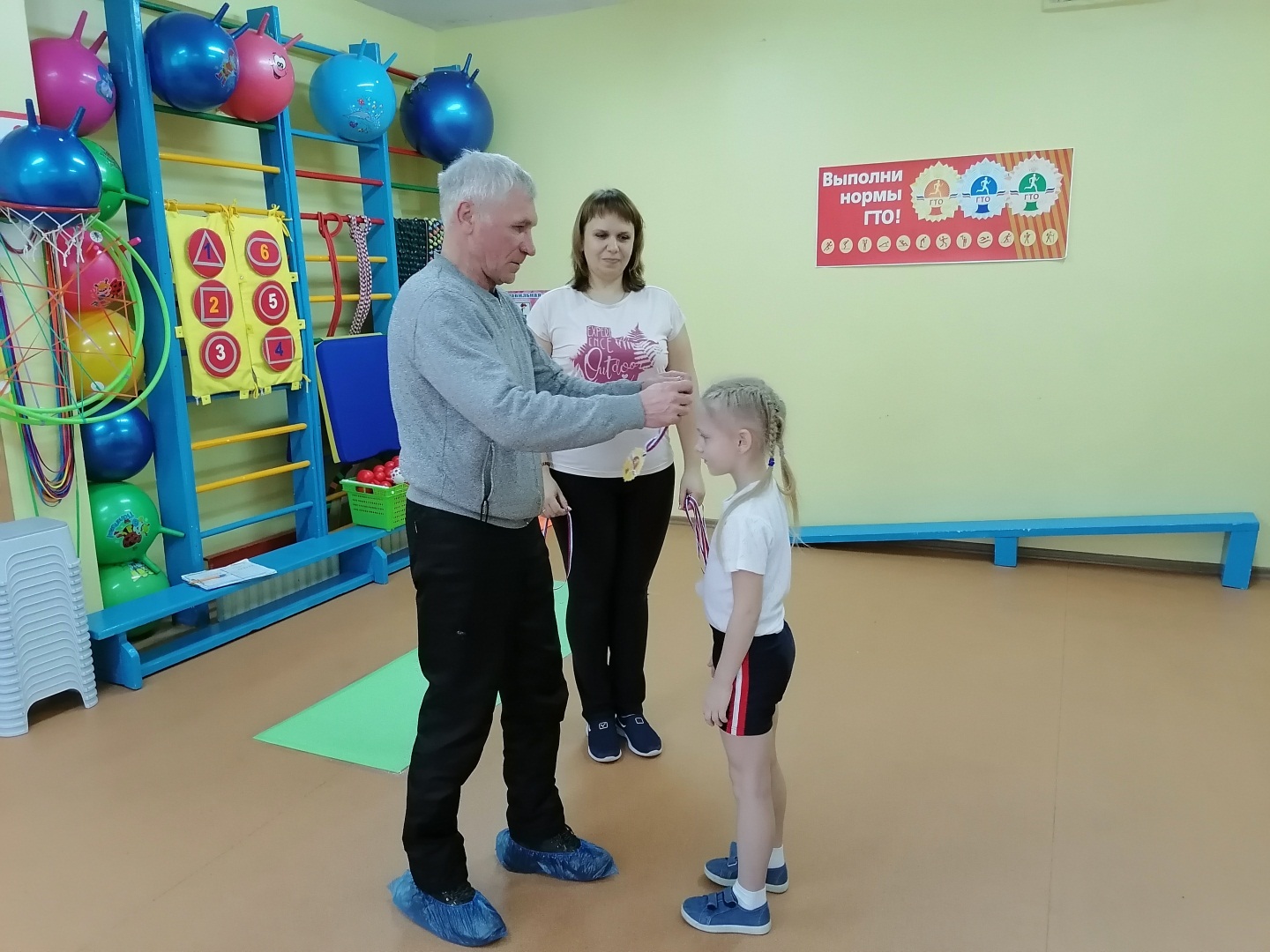 